ПроектРоссийская ФедерацияНовгородская областьДума Шимского муниципального районаРЕШЕНИЕО внесении измененийв Порядок расчета размера платы за право размещения нестационарных торговых объектов на земельных участках, находящихся в собственности Шимского муниципального района, или на земельных участках, государственная собственность на которые не разграниченапринято Думой муниципального района 27.02.2024 годаВ соответствии со статьей 39.36 Земельного кодекса Российской Федерации, Федеральными законами от 06 октября 2003 года № 131-ФЗ «Об общих принципах организации местного самоуправления в Российской Федерации», от 28 декабря 2009 года № 381-ФЗ «Об основах государственного регулирования торговой деятельности в Российской Федерации», в целях упорядочения размещения нестационарных торговых объектов на территории Шимского муниципального района, создания условий для улучшения организации и качества торгового обслуживания населения муниципального района Дума Шимского муниципального района РЕШИЛА:1. Внести изменения в  Порядок расчета размера платы за право размещения нестационарных торговых объектов на земельных участках, находящихся в собственности Шимского муниципального района, или на земельных участках, государственная собственность на которые не разграничена, утвержденный решением Думы Шимского муниципального района от 19.05.2022 года № 124, изложив пункт 2 в следующей редакции: «2. Порядок исчисления.Исчисление размера платы за право размещения нестационарного торгового объекта на территории муниципального района рассчитывается по формуле: 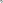 Ц=С х Кмест х Кплх Кспец х Кврем, где:Ц - цена приобретаемого права на заключение договора на размещение нестационарного торгового объекта за период пользования;С - средний уровень кадастровой стоимости земель сельскохозяйственного назначения земель населенных пунктов, земель промышленности, энергетики, транспорта, связи, радиовещания, телевидения, информатики, для обеспечения космической деятельности, обороны, безопасности и иного специального назначения, земель особо охраняемых территорий и объектов, земель водного фонда, земель лесного фонда, земель запаса, земельных участков, категория которых не установлена, по муниципальным районам (муниципальным округам, городскому округу) Новгородской области (по сегментам) руб./ кв. м, утвержденный постановлением Министерством строительства, архитектуры и имущественных отношений Новгородской области от 23.11.2022 № 22 «Об утверждении результатов определения кадастровой стоимости земельных участков в составе земель сельскохозяйственного назначения, земель населенных пунктов, земель промышленности, энергетики, транспорта, связи, радиовещания, телевидения, информатики, для обеспечения космической деятельности, обороны, безопасности и иного специального назначения, земель особо охраняемых территорий и объектов, земель водного фонда, земель лесного фонда, земель запаса, земельных участков, категория которых не установлена, расположенных на территории Новгородской области, и среднего уровня кадастровой стоимости земель сельскохозяйственного назначения земель населенных пунктов, земель промышленности, энергетики, транспорта, связи, радиовещания, телевидения, информатики, для обеспечения космической деятельности, обороны, безопасности и иного специального назначения, земель особо охраняемых территорий и объектов, земель водного фонда, земель лесного фонда, земель запаса, земельных участков, категория которых не установлена, по муниципальным районам (муниципальным округам, городскому округу) Новгородской области»;Кмест - коэффициент, учитывающий территориальное расположение нестационарного торгового объекта (таблица 1);Кпл - коэффициент, учитывающий площадь нестационарного торгового объекта (таблица 2);Кспец - коэффициент, учитывающий специализацию нестационарного торгового объекта (таблица 3);Кврем - количество месяцев, на которое предоставляется место для размещения нестационарного торгового объекта.Для расчета размера платы за размещение нестационарного торгового объекта, на который не установлена кадастровая стоимость земли, применяется средний уровень кадастровой стоимости 1 кв. м земель населенных пунктов в разрезе поселений муниципального района.».2. Опубликовать настоящее решение в газете «Шимские вести» и разместить на официальном сайте Администрации Шимского муниципального района в информационно-телекоммуникационной сети Интернет (шимский.рф).3. Настоящее решение вступает в силу со дня его официального опубликования.Проект подготовил и завизировал:Заместитель Главы администрацииШимского муниципального района                                                 О. В. Архипкова                                     ЛИСТ СОГЛАСОВАНИЯУКАЗАТЕЛЬ РАССЫЛКИПояснительная  запискак проекту решения Думы Шимского муниципального района«О внесении изменений в решение Думы муниципального района от 19.05.2022 № 124»Настоящий проект решения Думы Шимского муниципального района «О внесении изменений в решение Думы муниципального района от 19.05.2022 № 124» выносится на рассмотрение Думы в соответствии  с Федеральным законом от 6 октября 2003 года № ГЗ 1-ФЗ «Об общих принципах организации местного самоуправления в Российской Федерации», статьей 39.36 Земельного кодекса Российской Федерации, Федеральными законами от 06.10.2003г. № 131-ФЗ «Об общих принципах организации местного самоуправления в Российской Федерации», от 28.12.2009 г. № 381-ФЗ «Об основах государственного регулирования торговой деятельности в Российской Федерации».  Изменения вносятся с целью определения размера платы за право размещения нестационарных торговых объектов на земельных участках, находящихся в собственности Шимского муниципального района, или на земельных участках, государственная собственность на которые не разграничена в соответствии со средним уровнем кадастровой стоимости земель сельскохозяйственного назначения земель населенных пунктов, земель промышленности, энергетики, транспорта, связи, радиовещания, телевидения, информатики, для обеспечения космической деятельности, обороны, безопасности и иного специального назначения, земель особо охраняемых территорий и объектов, земель водного фонда, земель лесного фонда, земель запаса, земельных участков, категория которых не установлена, по муниципальным районам (муниципальным округам, городскому округу) Новгородской области.Средний уровень кадастровой стоимости земель сельскохозяйственного назначения земель населенных пунктов, земель промышленности, энергетики, транспорта, связи, радиовещания, телевидения, информатики, для обеспечения космической деятельности, обороны, безопасности и иного специального назначения, земель особо охраняемых территорий и объектов, земель водного фонда, земель лесного фонда, земель запаса, земельных участков, категория которых не установлена, по муниципальным районам (муниципальным округам, городскому округу) Новгородской области (по сегментам) руб./ кв. м, (С) утвержден постановлением Министерством строительства, архитектуры и имущественных отношений Новгородской области от 23.11.2022 № 22 «Об утверждении результатов определения кадастровой стоимости земельных участков в составе земель сельскохозяйственного назначения, земель населенных пунктов, земель промышленности, энергетики, транспорта, связи, радиовещания, телевидения, информатики, для обеспечения космической деятельности, обороны, безопасности и иного специального назначения, земель особо охраняемых территорий и объектов, земель водного фонда, земель лесного фонда, земель запаса, земельных участков, категория которых не установлена, расположенных на территории Новгородской области, и среднего уровня кадастровой стоимости земель сельскохозяйственного назначения земель населенных пунктов, земель промышленности, энергетики, транспорта, связи, радиовещания, телевидения, информатики, для обеспечения космической деятельности, обороны, безопасности и иного специального назначения, земель особо охраняемых территорий и объектов, земель водного фонда, земель лесного фонда, земель запаса, земельных участков, категория которых не установлена, по муниципальным районам (муниципальным округам, городскому округу) Новгородской области».Финансово-экономическое обоснованиеПредставленный проект решения Думы Шимского муниципального                           района «О внесении изменений в Порядок расчета размера платы за право размещения нестационарных торговых объектов на земельных участках, находящихся в собственности Шимского муниципального района, или на земельных участках, государственная собственность на которые не разграничена» не требует дополнительных средств из бюджета Шимского муниципального района.Проект решения«О внесении изменений в Порядок расчета размера платы за право размещения нестационарных торговых объектов на земельных участках, находящихся в собственности Шимского муниципального района, или на земельных участках, государственная собственность на которые не разграничена»от№(вид документа)Дата
поступления
на согласование,
подписьНаименование должности, инициалы
и фамилия руководителя, с которым
согласуется проект документаДата и номер документа,  подтверждающего 
согласование, или дата
согласования, подпись Глава Шимского муниципального района А.Ю. ШишкинЗаместитель Главы администрации - начальник управления Делами 
Администрации муниципального района И.В. МаматовНачальник отдела правового обеспечения Администрации муниципального района А.И. УльяновПроект решенияотот№(вид документа)«О внесении изменений в Порядок расчета размера платы за право размещения нестационарных торговых объектов на земельных участках, находящихся в собственности Шимского муниципального района, или на земельных участках, государственная собственность на которые не разграничена»«О внесении изменений в Порядок расчета размера платы за право размещения нестационарных торговых объектов на земельных участках, находящихся в собственности Шимского муниципального района, или на земельных участках, государственная собственность на которые не разграничена»«О внесении изменений в Порядок расчета размера платы за право размещения нестационарных торговых объектов на земельных участках, находящихся в собственности Шимского муниципального района, или на земельных участках, государственная собственность на которые не разграничена»«О внесении изменений в Порядок расчета размера платы за право размещения нестационарных торговых объектов на земельных участках, находящихся в собственности Шимского муниципального района, или на земельных участках, государственная собственность на которые не разграничена»«О внесении изменений в Порядок расчета размера платы за право размещения нестационарных торговых объектов на земельных участках, находящихся в собственности Шимского муниципального района, или на земельных участках, государственная собственность на которые не разграничена»«О внесении изменений в Порядок расчета размера платы за право размещения нестационарных торговых объектов на земельных участках, находящихся в собственности Шимского муниципального района, или на земельных участках, государственная собственность на которые не разграничена»(заголовок к тексту)(заголовок к тексту)(заголовок к тексту)(заголовок к тексту)(заголовок к тексту)(заголовок к тексту)№
п/пНаименование адресата (должностное лицо, 
структурное подразделение.)Количество
экземпляров1Дума муниципального района12Отдел экономики Администрации муниципального района1Начальник отдела экономикиАдминистрации муниципального районаН.К. Васильева